Com. SEC Nº 015/16							                  São Paulo, 31 de março de 2016.ESPETÁCULO TEATRAL E MUSICAL “O PALHAÇO E A BAILARINA” SAÍDA CULTURAL – 2º ANO/EF Senhores pais e/ou responsávelO Colégio Consolata acredita que uma aprendizagem significativa se concretiza a partir da vivência de diferentes realidades, o que proporciona consciência do meio em que vivemos e contribui para a formação do cidadão. Ensinar o aluno a conviver no espaço público, a ser pesquisador, a fazer a leitura do mundo em que vive é, também, papel da escola. Sendo assim, as saídas culturais para o estudo do meio vêm complementar o ensino ministrado em sala de aula, aproximando o aluno da realidade, tornando-a objeto de reflexão e conhecimento. Com esta perspectiva, os alunos do 2º ano do Ensino Fundamental assistirão ao espetáculo teatral e musical “O PALHAÇO E A BAILARINA” no teatro Gamaro, localizado na Moóca, com o objetivo de levá-los a uma reflexão sobre a importância de ter coragem, amar o próximo, sonhar e perdoar, mostrando a poesia, os contos de fadas, o comportamento social e moral, por meio do aprendizado de valores.Data:		28 de abrilHorário:	Saída: 13h		      Retorno previsto – 17h30Valor:		R$ 55,00 (inclusos ingresso e transporte) Forma de pagamento: à vista ou em 2 pagamentos de R$ 27,50 (1 no ato e 1 cheque para 30 dias)No caso de pagamento em cheque, no verso deverá constar o nome do aluno, o ano e o telefone.A autorização e o pagamento serão entregues à professora da classe até o dia 18/04.Atenção:	-    Os alunos estarão uniformizados;-    Cada aluno levará lanche normal para o período;-    Observar a data agendada para entrega da autorização e do pagamento.
Estamos à sua disposição para possíveis esclarecimentos.AtenciosamenteDIREÇÃO e SEC – Setor de Enriquecimento Curricularsecconsolata@colegioconsolata.com.br          AUTORIZAÇÃO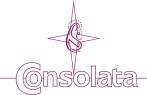      Ref.: SEC Nº 015/16                 ESPETÁCULO TEATRAL E MUSICAL                             2º ano do EF“O PALHAÇO E A BAILARINA”     Aluno(a):_________________________________________________________________ - 2º ano ___     Assinatura do(a) responsável:_____________________________________________  Data:___/___/16.